广州大学经典百书阅读推广中心专项采购项目校内零散采购询价采购文件一、采购项目：1、项目名称：经典百书阅读推广中心专项采购项目   2、本项目最高限价：￥ 198,000.00    元3、本项目使用地点：  广州大学图书馆      二、采购货物或服务名称、数量、规格及技术要求：规格及技术要求：1、采购范围：本项目采购图书范围：下表100种经典图书以及少量2017年出版图书。2.采购方式：本项目采购的方式：以预定为主，现采为辅。3. 提供征订书目：（1）投标人需提供以上100种书目以及符合采购人教学和科研需要的当年新书书目约10万种（以光盘形式）；；（2）提供指定的22家出版社书目覆盖率达100%；（3）提供适合采购人要求的采访数据（CN-MARC格式和Excel格式）；4. 预定服务本项目采购人下订单采购的图书，中标供应商应将预定的图书要求在20个工作日内送达广州大学图书馆指定地点，到书率要求达到100%。5. 现采服务中标供应商在合同期内须为采购人提供不少于1次、每次不少于4人的赴外地现采服务。外采时间和地点由采购人确定，赴外地现采产生的所有费用（包括交通费、食宿费、书市门票费等）均由中标供应商承担。现场采购图书要求在15日内到货，到书率达98%。6. ★中标供应商应保证采购人在使用货物或货物的任何一部分时,免受第三方提出的侵犯其专利权、商标权、著作权或其他知识产权的起诉；应保证所供应图书的内容、版本及进货来源合法，对所供应图书的版本、知识产权、进货来源负相应的法律责任。应保证所供应图书装帧质量、印刷质量合格，若新书一年内开裂、掉页，则采购人全部退货。7. 如因工作失误造成错订、错购，或出现图书装订、印刷方面的问题，中标供应商应无条件给予退书或换书。8. 图书配送服务要求：8.1 所有图书的品种、装祯及复本数量均由采购人决定，中标供应商不得自行搭配和追加非采购人确认订购的品种、装祯和复本数量的图书。图书品种、装祯、复本数量和随书光盘/磁盘/磁带等与订单不符时，无论是否已作加工，中标供应商必须无条件负责退换。8.2 中标供应商需对到馆图书进行查重（查ISBN以及查书名），并输入订购数量、馆藏地点、条码分配等采访记录。与馆藏重复的图书必须无条件退回。8.3 对查重后确认所购得的图书，中标供应商在广州大学图书馆的加工场地下载CALIS中心的编目数据，然后根据广州大学图书馆数据加工的要求作相应的修改。CALIS数据下载所产生的费用由中标供应商承担，中标供应商未经广州大学图书馆的许可多下载CALIS中心的编目数据作其他商业用途，广州大学图书馆将采取从重的经济处罚。8.4 中标供应商免费提供符合广州大学图书馆需求的图书加工服务，包括：贴“3M可充消磁条”（要求用D2，16CM长的）、贴RFID芯片、将书目信息写入RFID芯片、贴桂花岗分馆藏书区分标识、贴新书标识、贴条形码、盖馆藏章、贴书标、贴借还期表、打印财产清单、光盘加工等。并按广州大学图书馆的要求免费配送这些加工服务所需的材料。8.5 对采购人已选购的图书，中标供应商应在图书送达广州大学图书馆时将该批图书的具体打包清单的电子版发送至指定的邮箱。8.6 中标供应商发书前先检查书本质量，对残旧、破损、缺页、空页、印刷模糊不清、附件（如光盘、磁带等）不齐全等情况，应采取措施进行处理。8.7 中标供应商提供的图书清单需按“包”给出序号，且图书清单包号与实际包号内图书实物保持一致。8.8 中标供应商需按社会科学、自然科学、综合类、音像资料、其他等五类提供一式四份的图书清单,且清单上应注明以下项目：ISBN号；②题名；③著者；④价格；⑤数量；⑥每种书的合计金额；⑦每种图书的分类(大类号)；⑧每包给出合计册数、种数，合计金额；⑨最后给出总包数、册数、种数，总码洋、总实洋。8.9 同次采购的同种图书必须同一批到达广州大学图书馆，并放在同一个包内。特别注意：多卷册图书必须配齐所有卷册才能发货。否则一律退货。多卷册图书必须配齐放在同一个包内，为避免多卷册图书与其他单卷册图书混放在一起，多卷册图书必须单独打包。8.10中标供应商应在送货前与广州大学图书馆采访部协商确定具体的送货时间、批数，并提供免费送货与卸货服务。9.图书加工要求（详细内容见总附件《广州大学图书馆普通图书新书加工流程》）：以下各项的图书加工工作在广州大学图书馆内由中标供应商完成。中标供应商无偿提供固定的驻馆编目人员，合同期内不得更换驻馆编目员。若合同执行期间中标供应商必须更换编目人员，需由原编目员负责培训新编目员至少1个月。9.1  中标供应商的编目数据按广州大学图书馆编目部的要求进行制作。具体要求详见附件一《广州大学图书馆新书典藏规则》、附件二《广州大学图书馆中文普通图书著录字段格式一览表》、附件三《广州大学图书馆非书资料分编、加工细则》、附件四《广州大学图书馆MARC21著录格式一览表》、附件五《广州大学图书馆中文图书索取号使用规则》、附件六《广州大学图书馆西文图书索书号取号规则》。9.2中标供应商的售后服务验收加工按广州大学图书馆采访部的要求进行操作。具体要求详见附件七《广州大学图书馆新工后期加工细则》。9.3 中标供应商到广州大学图书馆加工所需的电脑、打印机、条码阅读器等由中标供应商自行解决，并免费提供加工所需材料（如：磁条、RFID芯片、书标、新书标识、保护膜、馆藏印章、借还期表、打印纸等等）。9.4 中标供应商编目人员应保证所做编目数据的质量，准确率应保证在95%以上。主要字段准确率99%以上。9.5 中标供应商应保证图书编目和加工的效率。图书到馆后20个工作日内完成入系统验收，经采购方工作人员验收后，在10天内完成出书的工作。9.6 中标供应商在合同期内，免费帮助广州大学图书馆加工馆内各类捐赠图书和旧书，每个中标供应商负责1000册这些图书的加工，加工要求同9.1、9.2、9.3、9.4、9.5。10. 实际操作过程出现的其他问题，中标供应商与采购人协商解决。三、质量要求和技术标准投标人所投图书应是原厂原装、全新的产品，并符合下列要求：国家标准、行业标准以及该产品的出厂标准。中标供应商负责项目采购人需求书中列出的所有工作内容，以及其他隐含的配套工作。中标供应商应充分考虑影响报价的各种因素和风险。采购人不再支付中标金额以外的任何费用。本项目采购内容包括图书、现采、包装、配送、加工及相关配套服务等。伴随服务：全部设备的运输、安装、调试和人员培训、售后服务（费用包含在投标总价内）。投标人必须对全部的内容投标，不允许只对其中部分内容投标。本项目采购本国产品（本国产品是指不需要通过中国海关报关验放已在中国境内且产自关境内的产品）。本项目不得以任何方式转包或分包给其他经营者。四、交货期、交货地点1、成交人签订合同生效之日起 30个日历天内。2、送货地点：采购人指定的地点。五、付款方式签订合同后，在货物验收合格并签署《质量验收报告》之日起，采购人在收到成交人开具的发票凭证后15个工作日内，由采购人申报财务部门直接向中标人支付全部货款。六、售后服务1、成交人应为采购人提供免费培训服务，并指派专人负责与采购人联系售后服务事宜。2、成交人对全部货物提供不少1 年免费保修服务，保修期自双方签署《验收报告》之日起计算。3、提供的货物出现质量问题，成交人应及时提供修理调换；如货物经成交人两次维修仍不能达到合同约定的质量标准，视为成交人未能按时交货，采购人有权退货并依法追究成交人的违约责任。七、其它要求及说明1、★报价方式：报价人报出综合折扣率≤100%；实际采购中，结算价=图书标价×中标供应商投标时承诺的折扣率。2、成交人应按照需求中的品种、数量报价，成交价格应包含运输税费等费用，由于成交人原因漏报的项目，均视为成交人已计取，并已包含在总报价中，采购人不予以追加。3、成交人应当自采购人发出成交通知之日起10个日历天内，按照采购人提供的合同样本与采购人签订书面合同。4、采购人不接受非成交人的查询，也不对不成交原因作出解释。八、评议办法：本项目评议时不须报价人参加，根据询价文件要求及报价文件内容进行评议，在满足采购需求的前提下，按“价低者得”的原则确定成交人，评议工作结束后，我校将评议结果在我校网站进行公告。格式1 报价函广州大学：我方审阅了贵方的询价文件的全部内容，现提交我方的报价文件。我方           （报价人全称）授权         （授权代表姓名）         （职务、职称）为授权代表，参加贵方组织的           采购项目询价的有关活动，并对     进行报价。签字代表在此声明并同意1.我方愿意遵守询价文件中的各项规定，提供符合“用户需求”所要求的货物，报价总价为          元人民币。2.我方同意本报价自报价截止日起90天内有效。如果我方的报价被接受，则直至合同终止时止，本报价始终有效。3.我方在参与报价前已仔细研究了询价文件和所有相关资料，我方完全明白并认为此询价文件没有倾向性，也没有存在排斥潜在报价人的内容，我方同意询价文件的相关条款，放弃对询价文件提出误解和质疑的一切权利。4.	我方声明报价文件及所提供的一切资料均真实无误及有效。由于我方提供资料不实而造成的责任和后果由我方承担。我方同意按照贵方提出的要求，提供与报价有关的任何其它数据或信息。5.我方理解，最低报价不能成为中标的唯一理由。6.我方如果中标，保证履行报价文件中承诺的全部责任和义务，切实履行采购合同中的全部条款。7.我方保证，采购人在中华人民共和国境内使用我方报价货物、资料、技术、服务或其任何一部分时，享有不受限制的无偿使用权，如有第三方向采购人提出侵犯其专利权、商标权或其它知识产权的主张，该责任由我方承担。我方的报价报价已包含所有应向所有权人支付的专利权、商标权或其它知识产权的一切相关费用。8.所有有关本次报价的函电请寄： 9．报价一览表地  址：                                邮政编码：                    电  话：                                传    真：                    报价人（法人公章）：                     授权代表姓名（签字）：         日    期：格式2  技术规格响应表[说明]（1）报价文件应达到询价文件的技术要求，报价人在响应栏中必须逐项响应技术要求。如果报价人只注明“符合”或“满足”，将被视为“不符合”，从而可能导致严重影响评审结果。（2）报价人认为有必要列示的其它指标可在表中列出。报价人（法人公章）：法定代表人（或授权代表人）：                       日    期：格式3   法定代表人身份证明书广州大学：               同志，现任我单位           职务，为法定代表人，特此证明。签发日期：                   单位：            （盖章）附：代表人性别：         年龄：           身份证号码：                联系电话：                 营业执照号码：                            经济性质：                   主营（产）：                                                           兼营（产）：                                                            说明：1、法定代表人为企事业单位、国家机关、社会团体的主要行政负责人。2、内容必须填写真实、清楚、涂改无效，不得转让、买卖。格式4   授权委托证明书广州大学：                           （报价单位全称）法定代表人         （姓名）兹授权          （授权代表姓名）为授权代表，参加贵方组织的         项目询价活动。             （授权代表姓名）以我单位的名义并代表我单位签署报价书和所有报价文件，进行谈判、签署合同和全权处理招报价活动中的一切事宜，其在该项目招报价活动中的一切行为对我单位具有法律约束力。有效期限：至         年     月     日 报价单位名称（公章）：                           法定代表人（签字）：                              日期：     年   月  日授权代表（签字）：                    日期：     年  月  日说明：法定代表人亲自签署“报价函”的，则无需提交本表。“报价函”由委托代理人签署的，须提交本授权委托证明书（要有单位公章、法定代表人的亲笔签字或盖章，缺一不可）。非法人报价的，负责人指《营业执照》上载明的负责人总附件广州大学图书馆普通图书新书加工流程广州大学图书馆资源建设部2017-04-12拆包查验新书到馆一周内由供应商派人进驻我馆，拆包后将到书清单与到馆图书逐本查对，凡与清单不符，或有污损、装帧错误、缺页漏页等问题的图书需退货，一次出版的多卷书需集齐全套方可验收。查验无虞的图书按单行本、多卷书及连续出版物、传记、法律类、附光盘图书等类区分开来，按类装车，清点数量后开始验收登到。验收登到验收登到是在ILAS管理系统下的到书验收处理界面对有订购记录的图书行进行图书价格、复本数量的核对，没有订购记录的图书，则直接退货。同时，将图书按样本书库、工具书库、广大教师著作库、广州文献资源中心、非书资料、中文书库、法律文库、廉政信息库、港台书库、外文书库、桂花岗分馆进行馆藏分配，分配原则详见附件一《广州大学图书馆新书典藏规则》。各馆藏地点与流通类型对应如下：样本书库……　……　……　006           工具书库……　……　……　006广州文献资源中心……　…　006广大著作文库……　……　　006非书资料……　……　……　007中文书库……　……　……　014法律文库……　……　……　014外文书库……　……　……　014港台书库……　……　……　014廉政信息库……　……　…　001桂花岗分馆……　……　…　001整批图书验收完成后，通知财产管理员进行财产统计、打印，按统计的金额进行报账。图书编目验收登到完毕的图书进入编目环节。供应商需派数据员进驻我馆处理图书的书目数据。我馆图书的编目规则、著录规范完全遵循CALIS的规定，中文图书采用CNMARC格式，西文图书采用MARC21格式。著录过程中，同一图书的精装本与平装本应著录于同一条书目下，多卷书、年鉴、年刊等连续出版物采用集中著录方式，整套图书著录于同一条书目数据。我馆书目数据以下载CALIS数据为主，各字段格式严格按照CALIS的要求，其它来源的数据，如国图数据，需按CALIS的要求进行修改。部分没有书目数据的图书，需按我馆要求原编数据。    书目数据要求详见附件二《广州大学图书馆中文采编著录字段格式一览表》，附件三《广州大学图书馆非书资料分编、加工细则》，附件四《广州大学图书馆MARC21著录格式一览表》。我馆中、西文图书的索书号均由“中图法分类号/种次号/辅助区分号”三部分组成。中文图书为“中图类号/流水号/辅助区分号”，西文图书为“中图类号/著者码/辅助区分号”。每种图书的索书号都应具有唯一性。其中，中、西文图书中的再版书、传记类图书，西文图书中的同一作者的同类书、不同出版社出版的同一著作均要求集中排架，即索书号中的前两部分一致，只在辅助区分号上加以区分。此外，需要注意的是，对于集中著录的多卷书、年鉴、年刊等连续出版物，其图书的卷册号不在索书号字段上体现，而在馆藏项的卷册说明里加以区分。我馆中文图书索书号取号原则详见附件五《广州大学图书馆中文图书索取号使用规则》，西文图书索书号取号原则详见附件六《广州大学图书馆西文图书索书号取号规则》。对于附有光盘的图书，供应商数据员在处理完书目数据后，还需将光盘的信息输入并上传到我馆光盘管理系统。完成上述流程后，供应商数据员需将图书抽出样本，装车后送交我馆编目员审校。编目员审校完毕后将书目数据移送中央书目库。后期加工已完成编目处理的新书由供应商派人到我馆做后期加工。新书要求在五天内加工完毕，按大类分开后移送到相应书库。新书加工包括：装磁条、贴条形码、贴保护膜、贴RFID芯片、将书目信息写入RFID芯片、贴桂花岗分馆藏书区分标识贴书标、贴新书标识、盖馆藏章、贴借还期表、光盘加工等等。图书后期加工细则详见附件七《广州大学图书馆新书后期加工细则》。附件一：广州大学图书馆新书典藏规则广州大学图书馆分大学城总馆与桂花岗分馆。总馆下设样本书库、工具书库、文科书库、理科书库、法律文库、建筑艺术库、廉政信息库、广大教师著作库、广州文献资源中心、港台书库等中文库室，以及外文书库。新书到馆验收后，如无特殊规定，均按以下原则分配馆藏：◆样本书库：社科类（A—K类）中文图书、综合性中文图书（Z类）入藏一册（工具书库、广大教师著作库、广州文献资源中心等非流通性质的书库已收藏的中文图书不再入藏），自然科学类图书（N—X类）不再入藏；◆工具书库：中、西文各类工具书入藏一册，已入藏工具书库的图书不再入藏样本书库;◆广大教师著作库：入藏本校教师著作一册，已入藏广大教师著作库的图书不再入藏样本书库；◆广州文献资源中心：凡涉及广州、广东、岭南地区、珠三角地区、港澳、潮汕、广东区域内的客家地区的研究性文献、以及广东籍名人的有关著作、评论等文献入藏一册，已入藏广州文献资源中心的图书不再入藏样本书库；◆中文书库：入藏除特殊规定外的各类中文图书;◆法律文库：入藏法律类（D9类）中文图书；◆廉政信息库：专项经费，按要求入藏；◆港台书库：入藏所有到馆的港台图书；◆外文书库：入藏所有到馆的外文图书；◆桂花岗分馆：社科类（A—K类）、数学（O1类）、计算机科学（TP3类）、法律类（D9类）、综合类（Z类）图书入藏一册；附件二：广州大学图书馆中文普通图书著录字段格式一览表附件三：广州大学图书馆非书资料分编、加工细则非书资料，包括电子文献、录音制品、音像制品及缩微制品、图形（我馆以挂图为主）资料等。非书资料以其特殊的形态特征，分编、加工时需与普通图书区分开来。书目与馆藏：非书资料的书目要求与纸质文献相类似，但馆藏条码号以J开头，从J0000001开始，分类号只按中图法分到大类，索书号按不同的馆藏地点分别处理（取号时先以大类加字母检索出相应的索书号的最大种次号，再以最大号加1取为新的种次号，如以“D/a”检索，得到最大号为“D/a11”，则新号为“D/a12”）：廉政中心：馆藏地点为廉政中心，流通类型007。索书号中的种次号以小写字母a加流水号组成，如“a1”，索书号为“D/a1”、“J/a1”。广州文献资源中心：馆藏地点为广州文献资源中心，流通类型007。索书号的种次号以小写字母b加流水号组成，如“b1”，索书号为“D/b1”、“J/b1”。图形（挂图）资料：馆藏地点选择工具书库，流通类型为007。索书号中的种次号以小写字母g加流水号组成，如“g1”，索书号为“D/g1”、“J/g1”等。电子文献、录音制品、音像制品及缩微制品：馆藏地点为多媒体室，流通类型为007。由于多媒体室另有一套自成规定的排架号，因此无需给索书号，即不再著录905中的@f子字段，905仅著录@a、@s子字段，形式为：905 @aGZUL @s。加工：非书资料不强求贴防盗磁条；一式两份的条码分别粘贴于外包装封面及包装盒内，图形资料则于正面、背面各贴一份，以不影响美观为宜；索书号一式一份粘贴于外包装侧面，或图形资料的背面，另用油性笔在光盘或录音带、录像带、缩微制品母带上写上ISBN号、条码号及索书号。送库：廉政中心、广州文献资源中心移送相应库室，图形资料移送工具书库，其余资料送交多媒体室，并言明为非书资料，以与书附光盘区分开来。非书资料常用著录格式一览表附件四：广州大学图书馆MARC21著录格式一览表总说明：本馆外文图书馆编目采用MARC21格式，按照《CALIS联机合作编目手册》（下）规定著录，主要字段的著录格式列表如下，未列出的字段及子字段按需要著录：1.套录：主要指套录CALIS或LC等较规范的书目数据时，多数字段可以不做修改，少数需要修改的字段规定如下：2.根据国外数据源升级（完善）书目数据：指根据国外的简单书目或CIP数据升级为完全级书目。这类书目的区分可看头标的17字符位，17＝4为部分级书目记录，17＝5为部分级，17＝7为最简级，17＝8为CIP。这4种书目中除部分级外，其余标目均为规范形式。此类书目的头标、008、245、260等字段均需要修改，主题字段可保留：3.原编文献:当在编文献没有数据源可套录时,需依规范原编MARC数据,原编过程中1XX、6XX、7XX字段需要按LC规范文档著录。LC规范档网址：http://authorities.loc.gov此外，在著录中还需注意008字段各字符位与数据字段的对应关系：4.授权影印版图书的著录：多数图书可通过套录原版数据修改成新记录。修改需将原记录中的010字段删除，并对照在编文献进行其余修改；若完全查询不到可套录数据时需原编，修改与原编的记录规定如下：英文影印版著录实例说明：（1）本书题名页只有中文形式的“英文版·原书第12版”字样，因此245不著录版次信息，250用中括号著录版次，并在950区分版次     （2）因中央书目库已有本书不同版次的原版书，因此950还需用“-2”区分不同的出版社.     （3）下载国图或calis数据时需特别注意020的价格项，calis的020字段不反映价格，国图的价格前没有“CNY”，但依本馆要求出需020字段需著录完整形式。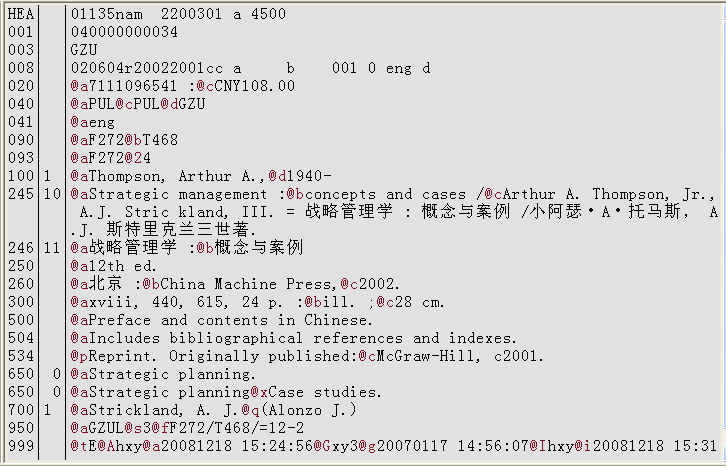 会议文献著录实例(部分字段)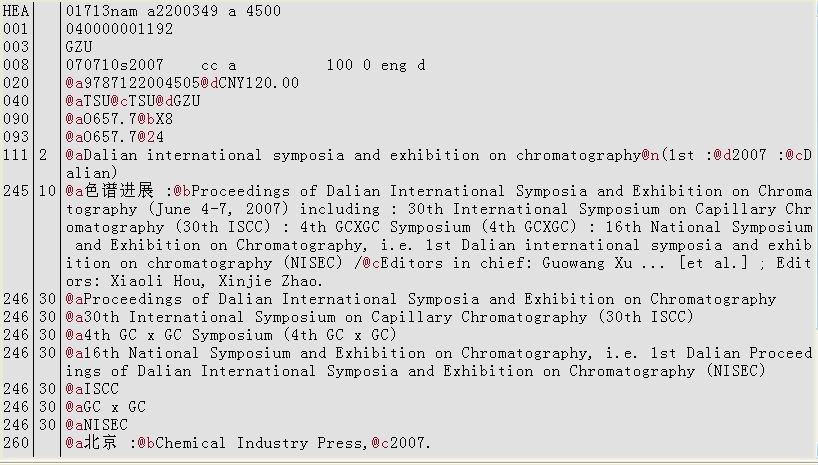 附件五：广州大学图书馆中文图书索取号使用规则第1条:索书号由分类号、书次号（种次号）和辅助区分号组成，本馆采用3行排列的方式第一排为分类号，第二排为书次号，第三排为辅助区分号，二三排号居中。（1）分类号（略）（2）书次号。采用流水号，亦即同类书最先到馆的用1，第二到馆的用2，依次类推。（3）辅助区分号。主要区分版次、卷次号等。用阿拉伯数字以及相应的符号表示。第2条：同种书的不同版次,分类号和书次号（流水号）相同，第三排用辅助区分号加以区分，版次用阿拉伯数字表示，数字前加“=”，第一版不用版次号，从第二版起注明。例如：《朝花夕拾》鲁迅著，2版：I210.4                                           1                                          =2第3条：以年为单位的连续出版物，如年鉴、年刊、年度索引等，分类号和书次号相同，第三排采取直接用年代表示的方法加以区分。例如：1998年香港经济年鉴,F127.658-54                                    1                                  19981999年香港经济年鉴,F127.658-54                                1                                     1999第4条：集中分类的多卷书的不同卷次，分类号和书次号（流水号）相同，不同卷次写在第三排，用阿拉伯数字表示，数字前加“：”，若卷下再有分册，则用“.”来进一步区分（圆点左为卷号，右为分册号）。例如：王力著《古代汉语》上册第一分册：H109.2                                                  1                                                : 1.1              《古代汉语》上册第二分册：H109.2                                           1                                         :1.2第5条：为使同一被传人的不同传记集中排架，K类不同的作者写的关于同一人的传记，采用相同流水号，不同著者在第三排用“2”、“3”……以示区分。第6条：同书名、同著者、同版本、同卷次、其译注者或出版社相同的精装和平装图书，使用同一索书号。第7条：同书名、同著者的图书，其译注者或出版社不同，采取使用不同书次号。第8条：经过改写后的作品，如简要本，缩写本，与改写前的作品使用不同书次号。第9条：同一著者同一分类的不同著作，采用使用不同流水号，既书次号不同。第10条：当辅助区分号中卷次号和版次号同时出现时，先取卷次号后版次号；当年代和卷次号同时出现时，先年代后卷次。附件六：广州大学图书馆西文图书索书号取号规则总说明：由于本馆中文采编分系统与西文采编分系统中均有西文书目数据，因此在验收之前需分别在上述两分系统以ISBN、题名进行查重，确定是否为复本，若为复本需先确认中央库的数据后再添加馆藏，其余图书根据以下规则取索书号。1．索书号的组成：本馆西文图书索书号由“分类号/书次号/辅助区分号”组成，书次号用以区分同类的不同著作，辅助区分号用以区分具有相同“分类号/书次号“的不同图书，以保证索书号的唯一性。2．本馆西文图书书次号采用著者码形式，在取著者码前需再次查重题名，特别是再版书、多卷书、丛书、传记，若中央书目库中已有入藏的相关数据，再版书、多卷书、已集中的丛书、传记需跟回原有著者码，并以辅助区分号加以区分，没有集中的丛书则另外取码。著者码取码规则为：第1条:以《卡特著者号码表》为取码依据，以我馆研制的西文著者码管理系统为取码工具，普通图书以第一责任者为取码对象，但传记以被传人取码。需要特别说明的是，本馆入藏的标准，书次号不采用著者码，而以标准号为书次号；第2条：著者码管理系统无法完成的取码需由编目人员依据《卡特著者码表》手工取码，而后按著者码管理系统的要求添加到码表中；第3条：利用《卡特著者号码表》也无法完成的取码，需由编目人员手工增补，有空号的首选空号，无空号在最接近的号码后加“.91”，而后按著者码管理系统的要求添加到码表中；第4条：不同责任者取码相同时，第二种起以著者码后加“.1”“.2”… 的形式区分；第5条：集中处理的多卷书、丛书需取相同著者码，有统一责任者时优先选取为著者码，没有统一责任者时，可灵活取入库第一册的主要责任者为著者码，其后各分册跟用此码。一般不提倡用书名取码。第6条：会议录首先查重会议名称，有相同会议者需跟回著者码，并以开会年做区分号（即第三排号）；没有时以会议名称取著者码，同样以开会年做区分号，以保证相同会议相同主题的图书索书号的延续性。第7条：中国人名取著者码时，信息源中有英译名的直接取英译名，没有英译名的取拼音。同时将信息源中出现的中文名加圆括号跟在英译名或拼音的后面，即如：题名页上只有“张治英　著”字样时，著者码取：Zhang Zhiying(张治英)。3．本馆辅助区分号使用半角状态下的“=”“：”“.”“-”等符号及直接加数字的形式，各符号使用规则为：第1条: 同种书的不同版次，用“=”加阿拉伯数字表示，第一版无需版次号，从第二版起注明，形式为“=2”；第2条：集中分类的多卷书的不同卷次，用“:卷次号”表示，形式如：“:1”，分卷册用“．”区分，形式如“:1．1”。需要说明的是，“．”不单独使用，必需在使用“：”后方可使用；第3条：以年为单位的连续出版物，如年鉴、年刊、年度索引等直接用“年代”表示，形式如“1999”。连续出版物另有分卷册的用“：”区分，形式如“1999:1”。如需再往下区分时使用“．”，“．”号的使用规则同第2条；第4条：同一责任者的同类书，第一种不区分，第二种起以阿拉伯数字“2”、“3”…区分；第5条：为使同一被传人的不同传记集中排架，K类传记应以被传人取著者码，第一种不区分，不同著者的从第二种起以“2”、“3”…区分；第6条：同书名、同著者、同版本、同卷次、其译注者或出版社相同的精装和平装图书，使用同一索书号；第7条：同书名、同著者的图书，其译注者或出版社不同，第二种起采用“-”加阿拉伯数字区分，形式如“-2”；第8条：经过改写后的作品，如简要本，缩写本，第二种起采用“-”加阿拉伯数字区分，形式如“-2”；第9条：需同时使用多种辅助区分号时，其辅助区分号先后顺序为：（以第二种为例）“2:2.2=2-2”；第10条：以上所有符号、数字以半角形式输入。4．以上索书号完成后，需分别在中文采编分系统及西文采编分系统中用“分类号/著者码”查重，以确保不同的图书有不同的索书号，即索书号必须具有唯一性。附件七：广州大学图书馆新书后期加工细则新书后期加工包括：装磁条、贴条形码、贴桂花岗分馆藏书区分标识贴书标、贴保护膜、贴RFID芯片、贴新书标识、盖馆藏章、贴借还期表及光盘加工等。具体要求如下：◆磁条：采用3M可充消磁条，每本一条。磁条应装在图书的夹缝隐匿处，既要求美观，又能防盗。◆条码：每书一式两份条码，端正地贴于封面与题名页上。题名页的条码要求贴在馆藏章的正下方，出版社标识之上。两者都不能贴在文字、人像及其它艺术图像上，以免破坏图书画面的严肃性、完善性和影响阅读。◆保护膜：条码和书脊的书标都必需贴上保护膜，以保证条码和书标字体的长久耐用。◆贴RFID芯片：在每本图书的封面页背面粘贴一张RFID芯片，不同图书间的芯片按上中下轮换位置。◆将书目信息写入RFID芯片：用RFID读写器将图书的书目信息写入RFID芯片。◆桂花岗分馆藏书区分标识：桂花岗分馆专用。每书一份，贴于条码下方，紧连条码，但不能遮挡条码，以免影响条码的读取。◆书标：每书打印两张书标，分贴于题名页的左下角与书脊正下方。书标的张贴一定要端正，题名页的书标不能贴在文字和图像上。◆新书标识：新书标识为   五种色标，每五千册书用一种颜色，贴于保护膜外面，书标上方，尽可能不覆盖书标上的字迹，也不能超出保护膜范围。◆馆藏章：每书需加盖三到五处章，具体为：每书在题名页与21页处盖“广州大学图书馆藏书”章，书侧处盖“广州大学图书馆藏书”侧章；样本、工具、外文、广州文献资源中心藏书在题名页加盖对应的库室书章，廉政信息库、港台书库藏书在封面及题名页处加盖相应库室书章；附有光盘的图书加盖光盘章。盖章需端正，避免盖在人像及其它艺术图象、文字上，以免影响阅读或破坏画面的严肃性。◆借还期表：贴在书中最后一页空白处。◆光盘处理，光盘需按原样存于外包装中。同种光盘用书标将外包装粘合起来,并用油性笔写上所附图书的ISBN号和索取号。光盘随图书出库，单独送到光盘借阅区第四章 开标、评标和定标开标采购代理机构按招标公告规定的时间和地点公开开标，开标由采购代理机构主持，采购人、投标人和有关方面代表参加。评标委员会专家成员不参加开标大会。开标时，由投标人或者其推选的代表检查投标文件的密封情况，也可以由采购人委托的公证机构检查并公证。经确认无误后，由采购代理机构工作人员当众拆封，宣读投标人名称和《开标一览表》内容。未宣读的投标价格、价格折扣和招标文件允许提供的备选投标方案等实质内容，评标时不予承认。如开标记录表上内容与投标文件不一致时，投标人法定代表人或其委托代理人须当场提出。开标记录表由记录人、唱标人、投标法定代表人或其委托代理人和有关人员签字确认。参加开标会是投标人的权利，如果投标人不参加开标，视同其放弃了这项权利，认可唱标结果。评标本次招标依法组建评标委员会。评标委员会由采购人的代表和从政府采购专家库随机抽取的专家组成，其中专家人数不少于评委会成员总数的三分之二。评委会将本着公平、公正、科学、择优的原则，严格按照法律法规和招标文件的要求推荐评审结果。评审专家有下列情形之一的，受到邀请应主动提出回避，采购人、采购代理机构和政府采购监管部门也可以要求该评审专家回避：1.	本人、配偶或直系亲属3年内曾在参加该采购项目的供应商中任职（包括一般工作）或担任顾问，或与参加该采购项目的供应商发生过法律纠纷；2.	任职单位与采购人或参加该采购项目供应商存在行政隶属关系；3.	曾经参加过该采购项目的进口产品或采购文件、采购需求、采购方式的论证和咨询服务工作；4.	是参加该采购项目供应商的上级主管部门、控股或参股单位的工作人员，或与该供应商存在其他经济利益关系；5.	评审委员会成员之间具有配偶、近亲属关系；6.	同一单位的评审专家在同一项目评审委员会成员中超过两名；7.	其他可能影响评审工作公正性情形。本次评标采用综合评分法。评标以招标文件规定的条件为依据。评分比重如下：投标文件中开标一览表内容与投标文件中明细表内容不一致的，以开标一览表为准。投标文件的总价金额与按单价汇总金额不一致的，以单价金额计算结果为准；大写金额和小写金额不一致的，以大写金额为准；单价金额小数点有明显错位的，应以总价为准，并修改单价；对不同文字文本投标文件的解释发生异议的，以中文文本为准。评标程序投标文件资格、符合性审查评标委员会将根据评审细则的规定，对各投标文件进行资格、符合性审查。评标委员会认为，投标人的报价明显不合理或者明显低于其他投标报价，有可能影响商品质量和不能诚信履约的，应当要求该投标人作出书面说明并提供相关证明材料。投标人不能合理说明或者不能提供相关证明材料的，由评标委员会认定该投标人以低于成本报价竞标，投标无效。评标委员会进行资格、符合性审查时发现供应商有实质性不响应招标文件的，由采购代理机构工作人员现场电话告知该供应商并说明理由。被评标委员会确定为投标文件无效的，其投标文件即被视为不能通过资格、符合性审查，不参与技术、商务和价格的评审投标文件的澄清对投标文件中含义不明确、同类问题表述不一致或者有明显文字和计算错误的内容，评标委员会可以书面形式要求投标人作出必要的澄清、说明或者纠正。投标人的澄清、说明或者补正应当采用书面形式，由其授权的代表签字，并不得超出投标文件的范围或者改变投标文件的实质性内容。服务评定由评委对所有有效投标文件的服务响应方案进行审核和分析，填写《服务评分表》。服务评分满分100分，考虑下列因素：附件一：出版社授权书我们               出版社(制造商名称)是按中华人民共和国法律成立的一家制造商，主要营业地点设在           (制造商地址)。兹授权按中华人民共和国的法律正式成立的，主要营业地点设在：                （经销商地址）的               （经销商名称）作为我方合法的特约经销商，准许其可在广东省区域内发行销售我方出版物，并对涉及我方出版物的采购项目进行投标。本授权书有效期：     年   月   日至   年   月   日，以此为证。特此授权！制造商名称（盖章）：日期：2017年   月    日将每一个评委的评分汇总，去掉一个最高分和一个最低分，将其余评分进行算术平均，得出该投标人的服务评分。商务评定  由评委对所有有效投标文件的商务响应进行审核和评价，填写《商务评分表》，商务评分满分100分，考虑下列因素：将每一个评委的评分汇总，去掉一个最高分和一个最低分，将其余评分进行算术平均，得出该投标人的商务评分。价格评定价格核准：评委对有效投标人的详细报价进行复核，看其是否有计算错误或供货范围上的错误，修正错误的原则参见本章的第二条第（四）点。小微企业投标的，对小型和微型企业提供的产品和服务的金额给予6%的价格扣除。小型和微型企业（投标人）提供中型企业制造的货物的，视同为中型企业，不享受价格扣除；中型企业（投标人）提供小型和微型企业制造的货物的，视同为中型企业，不享受价格扣除；小型和微型企业投标的货物，只有部分是小型和微型企业制造的（本企业制造，或者其他小型、微型企业制造），只有小型和微型企业制造的货物才享受价格扣除。无法认定的，不享受价格扣除。价格评分：满分为100分。价格分统一采用低价优先法计算，即满足招标文件要求（通过资格、符合性审查）且投标价格最低的评标价(指修正及价格扣除后报价，下同)为评标基准价，其价格分为满分。其他投标人的价格分统一按照下列公式计算：评标基准价＝实质性响应招标文件要求的投标中的最低投标总价投标人价格得分＝×满分综合评分的计算和中标供应商推荐综合评分=服务评分×35% ＋商务评分×35%＋价格评分×30%；各项得分按四舍五入原则精确到小数点后两位。将综合评分由高到低顺序排列。综合评分相同的，按投标报价由低到高顺序排列；综合评分相同，且投标价相同的，按服务评分由高到低顺序排列。综合评分相同，且投标价和服务评分均相同的，名次由评委会抽签决定。评委会按上述排列向采购人推荐第一、二、三名为中标候选供应商，其余依次替补。项目废标处理下列情况出现将作废标处理：符合专业资格条件的投标人或者对招标文件作实质响应的有效投标人不足五家的； 出现影响采购公正的违法、违规行为的； 投标人的报价均超过了采购预算，采购人不能支付的； 因重大变故，采购任务取消的。 定标计分结束后，评标委员会将综合总得分由高到低的排名顺序推荐第一、二、三名投标人为中标候选供应商。由招标代理机构负责整理《评标报告》,全体评委审核《评标报告》并签字确认。采购人根据评标委员会的推荐意见和有关法规确定中标供应商。凡发现中标供应商有下列行为之一的，将移交政府采购监督管理部门依法处理：提供虚假材料谋取中标的；采取不正当手段诋毁、排挤其他供应商的；与采购人、其他供应商或者采购代理机构工作人员恶意串通的；向采购人、采购代理机构工作人员行贿或者提供其他不正当利益的；在招标采购过程中与采购人进行协商谈判的；拒绝有关部门监督检查或者提供虚假情况的；有法律、法规规定的其他损害招标人利益和社会公共利益情形的。第一、二、三名供应商放弃或被取消资格的，须经广州市财政局批准后，采购人方可顺序选择候补中标供应商。采购结果确认后，采购代理机构将中标结果在相关媒体进行公告。不在中标名单之列者即为落标人，采购代理机构不再以其它方式另行通知。中标结果公告后，采购代理机构以书面形式向中标供应商发出《通知函》。中标供应商到采购代理机构领取《中标通知书》。《中标通知书》将作为授予合同资格的唯一合法依据。中标供应商放弃中标的，应当依法承担法律责任。签约采购人应当自《中标通知书》发出之日起五个工作日内，按照招标文件和中标供应商投标文件的约定，与中标供应商签订书面合同。所签订的合同不得对招标文件和中标供应商投标文件作实质性修改。采购人不得向中标供应商提出任何不合理的要求，作为签订合同的条件，不得与中标供应商私下订立背离合同实质性内容的协议。序号名称数量规格及技术要求：1经典书籍一批见下序号书名作者出版社1古文观止吴楚材、吴调侯 编，钱素洲 译浙江教育出版社2傅雷家书傅雷、朱梅馥、傅聪 著译林出版社3茶馆老舍 著人民文学出版社4楚辞选马茂元 选注人民文学出版社5传习录王阳明 著，张怀承 注译岳麓书社6老子注译及评介陈鼓应 译注中华书局7浮生六记沈复 撰，苗怀明 评注中华书局8论语译注杨伯峻 译注中华书局9白鹿原陈忠实 著人民文学出版社10边城沈从文 著武汉出版社11红楼梦曹雪芹 著人民文学出版社12今古奇观抱瓮老人 辑人民文学出版社13李白诗选李白 著，熊礼汇 评注人民文学出版社14聊斋志异选张友鹤 选注人民文学出版社15鲁迅作品精华鲁迅 著，杨义 编选生活·读书·新知三联书店16陆游诗选陆游 著,游国恩、李易 选注人民文学出版社7杜甫诗选萧涤非 选注人民文学出版社18牡丹亭汤显祖 著人民文学出版社19青春之歌杨沫 著人民文学出版社20人间词话王国维 著，周锡山 校上海三联书店21儒林外史吴敬梓 著中华书局22三国演义罗贯中 著人民文学出版23诗经选余冠英 选注中华书局24史记选王伯祥 选人民文学出版社25世说新语刘义庆 著中华书局26水浒传施耐庵 著人民文学出版社27宋词三百首笺注唐圭璋 笺注人民文学出版社28苏轼选集王水照 选注人民文学出版社29孙子兵法孙武 著上海古籍出版社30唐诗三百首喻守真 编著中华书局31唐宋传奇集鲁迅 校录上海古籍出版社32桃花扇孔尚任 著人民文学出版社33围城钱钟书 著人民文学出版社34西厢记王实甫 著，王季思 校注人民文学出版社35西游记吴承恩 著人民文学出版社36细说汉字左民安 著中信出版社37乡土中国费孝通 著人民出版社38徐霞客游记徐霞客 著上海科学院出版社39元人杂剧选顾肇仓 选注上海古籍出版社40长生殿洪昇 著人民文学出版社41中国读本苏叔阳 著海豚出版社42中国通史范文澜，蔡美彪等 著人民出版社43中国文化史导论钱穆 著商务印书馆44中国现当代诗歌名作欣赏谢冕，孙绍振等 选编北京大学出版社45左传选郑天挺,徐中舒 选编中华书局46安娜·卡列尼娜[俄]托尔斯泰 著，周扬、谢索台 译人民文学出版社47傲慢与偏见[英]奥斯丁 著，王科 译上海译文出版社48百年孤独[哥伦比亚]加西亚·马尔克斯 著，黄锦炎等 译人民文学出版社49悲惨世界[法]维克多·雨果 著，李玉民 译北京理工大学出版社50浮士德[德]歌德 著，绿原 译人民文学出版社51复活[俄]列夫·尼古拉耶维奇·托尔斯泰著，力冈 译人民文学出版社52高老头[法]巴尔扎克 著，傅雷 译上海译文出版社53红与黑[法]司汤达 著，罗玉君 译人民文学出版社54简爱 [英]勃朗特 著，吴钧燮 译人民文学出版社55菊与刀[美]鲁思·本尼迪克特 著，吕万和、熊达云、王智新 译商务印书馆56了不起的盖茨比 [美]菲茨杰拉德 著，姚乃强 译人民文学出版社57历史研究[英]阿诺德·汤因比 著，[英]D·C·萨默维尔 编，郭小凌、杜挺广、梁洁 译上海人民出版社58罗念生译古希腊戏剧[古希腊]索福克勒 著，罗念生 译人民文学出版社 59麦田的守望者[美]J.D.塞林格 著，施咸荣 译 译林出版社60莎士比亚喜剧悲剧集[英]威廉·莎士比亚 著，朱生豪 译译林出版社61诗学亚里斯多德 著，罗念生 译中华书局62泰戈尔诗选 [印]泰戈尔 著，冰心等 译人民文学出版社63堂吉诃德[西班牙]塞万提斯 著，杨绛 译人民文学出版社64瓦尔登湖[美]亨利·戴维·梭罗 著，徐迟 译外文出版社65万历十五年[美]黄仁宇 著中华书局66希腊的神话和传说[德]斯威布 著，楚图南 译人民文学出版社67伊利亚特[古希腊]荷马 著，罗念生、王焕生 译人民文学出版社68易卜生戏剧选[挪威]亨利克·易卜生 著，潘家洵 译人民文学出版社69约翰·克里斯朵夫[法]罗曼·罗兰 著，傅雷 译人民文学出版社70毛泽东选集毛泽东 著人民出版社71孟子译注杨伯峻 译注中华书局72社会学是什么邱泽奇 著北京大学出版社73中国近三百年学术史梁启超 著商务印书馆74中国哲学史新编冯友兰　著人民出版社75共产党宣言[德]马克思、恩格斯 著人民出版社76国富论[英]亚当·斯密 著，郭大力、王亚南译译林出版社77旧制度与大革命[法]托克维尔 著，冯棠 译商务印书馆78理解媒介：论人的延伸[加拿大]马歇尔·麦克卢汉 著、何道宽 译译林出版社79理想国[古希腊]柏拉图 著，郭斌和、张竹明译商务印书馆80论法的精神[法]孟德斯鸠 著，许明龙 译商务印书馆81人论 [德]卡西尔 著，甘阳 译上海译文出版社82社会契约论[法]卢梭 著，李平沤 译商务印书馆83文明的冲突与世界秩序的重建[美]塞缪尔·亨廷顿 著，周琪等 译新华出版社84乌合之众：大众心理研究[法]居斯塔夫·勒庞 著，胡小跃 译浙江文艺出版社85西方哲学史[英]罗素 著，何兆武、李约瑟 译商务印书馆86像哲学家一样思考[美]詹姆斯·克里斯蒂安 著，赫忠慧译北京大学出版社87有效思维[英]L·S·斯泰宾 著，吕叔湘、李广荣 译商务印书馆88哲学史讲演录[德]黑格尔 著，贺麟、王太庆等 译商务印书馆89正义论[美]罗尔斯 著，何怀宏、何包钢、廖申白 译中国社会科学出版社90什么是科学吴国盛 著广州人民出版社91寂静的春天[美]蕾切尔·卡森 著，吕瑞兰、李长生 译上海译文出版社92全球通史[美]斯塔夫里阿诺斯 著，吴象婴等 译北京联合出版公司93时间简史[英]史蒂芬·霍金 著，许明贤、吴忠超 译湖南科学技术出版社94物种起源[英]查理·达尔文 著，钱逊 译江苏人民出版社95中国科学文明史[英]柯林•罗南 改编，李约瑟 审定，上海交通大学科学史系 译上海人民出版社96美的历程李泽厚 著北京大学出版社97谈美朱光潜 著中华书局98艺境宗白华 著商务印书馆99音乐欣赏十五讲肖复兴 著北京大学出版社100艺术的故事[英]贡布里希 著，范景中等 译广西美术出版社序号货物名称品牌型号厂家产地数量计量单位配置清单单价(元)总价(元)12序号技术指标条目询价文件要求报价文件响应说明12字段选项选项格式说明HEA***** namo    22******1   450带*号系统给。00101（02）200001027501（02）为中（西文）MARC格式；2000为著录年度；后者为书目控制号（系统给，唯一）010@a7-ISBN号@dCNY价格@b装帧①人民币符号为事先设定，后者指装帧如精装。②价格要注到小数点后两位，如： 22.00。其后不再写“元”。小数点为“英语输入方式”下的小数点。③同一种书有多个ISBN号，重复010字段。此种情况一般只在同一种书有平装，精装之分，和不同印次等时出现。若本馆同时有平装与精装书，著录法如下例：  010  @a7-80137-390-1@dCNY19.00  010  @a7-80137-390-8@dCNY28.00@b精装  又如： 010  @a7-80021-047-1@dCNY5.70         010  @a7-80021-047-1@dCNY9.00@b精装但本馆只有一种，如只有平装或只有精装，则010不再重复著录。④图书的装帧形式，平装不著，精装，盒装，线装等需要在@b字段中著录。⑤一种文献若附有光盘，且光盘有ISBN号需重复010字段，著录光盘ISBN号，著录方法如下：010  @a7-80135-290-2@b光盘⑥当一种文献既有单价又有整套价格时，先著录套价，后著册价：010 @a7-80137-390-1@dCNY36.00(全4册)，CNY9.00100@a日期d出版年 km    yo chiyo120日期为工作时日期，系统给：但出版年为所著文献的出版年，需自己著录。101@a(b,c)语种a为正文语种，b为转译语种c为原著语种，中文语种为chi.;所以大多取@achi2001@a正题名@d并列题名@h分卷册号@I分卷册名@f第一责任者@g第二责任者①正题名用书名页题名。②文字与数字混用时：（1）英文与数字：无论谁先谁后均空1字符位（2）数字与中文：无论谁先谁后均不空位（3）英文与中文：无论谁先谁后，均不空位。③下列标点符号必须用全角输入：顿号（、）中圆点（·）中文句号（。）书名页（《》）和引号（“”） (其中顿号，中圆点可在五笔输入下点右键选标点符号从中输入上述符号)　　　④并列题名：一般为国外作者著(译著)，书名页有中文题名也有外文题名时，将外文题名为并列题名，其他国内的，不再作并列题名著录。⑤正题名所含方括号应改用圆括号；正题名中所含“，”用半角录入，不加任何空格。⑥交替题名：即有“又名”，“原名”，“亦名”，“一名”，“或”等字样的，作为交替题名如实在正题名后空一格著录。格式如下：“正题名，空格，又名，空格，交替题名”。例：     200 1 @a西行漫记，又名，红星照耀下的中国⑦200字段的@f@g字段必须如实著录，701，702和711，712为标目字段，按标准著录。⑧正题名含有数字表示的年代,会议届次时,如能判明其为连续出版，则将数字作为分辑号著录在200中的@h子字段；同时在517中著录全名。例1：200 1 @a研究生入学考试数学模拟题及题型分析@h1998研究生入学考试数学模拟题及题型分析 1998     不能判明为连续出版物的则在200中原题照录，并在517字段为排除年代，会议录届次的题名形式作为检索点。例：200 1 @a第二届明清之际中国文化的转变学术研讨会论文集 @a 明清之际中国文化的转变学术研讨会论文集⑨题名前冠有“钦定”，“笺注”，“校订”，“袖珍”，“插图”，“图解”等，均如实照录。并在517字段中排除这些字眼作为题名。例：200 1 @a图解唐代传奇选@a 唐代传奇选                ⑩无总题名图书的合订题名，若为同一责任者，重复著录于@a字段；不同责任者，第一个著于@a字段，其它依次著于@c中，（因本字段没有设@c字段，可自己补加）或将不同责任者的合订题名都著录于@a字段，中间用中圆点分开。例：    桃花扇·西厢记     超过三个，只著第一个正题名及责任者，其后用省略号“…”（用五笔状态下点右键选标点符号中选取）。⑾与书名意义相同的其他语种文字不载于书名页者（只指翻译著作），不作并列题名，著录于300附注字段。其他书名信息,表达图书的内容范围,著作内容计量单位,著作体裁,编辑方式为体例等，或解释正书名。本馆规定著于200@a字段的正题名之后，用标识符“：”连接。 例   隋唐演义：一百回⑿多卷书的著录。多卷书总题名著于200@a后，分卷册（次）著于200@h中，分卷册（次）名著于200@i中。（13）同一责任方式多个责任者的著录。四个以上（含四个）责任者，200只著一个，例“XX[等]”，701、702只标责任者。若书名面责任者后已有等字，且不超过三个者（含三个），如实著录，格式如“XX等”或“XX，XX等”。超过四个责任者（含四个），则采用格式为“XX[等]”。7标目字段一律不加等字。（14）凡外国责任者，依原书名页如实著录。若书名页载有另一文种姓名，著录于汉译姓名后，其前用等号标识，形如“汉译姓名=另一文种姓名”格式著录；非书名页所载姓名，著录于汉译姓名后圆括号内，形如“汉译姓名（英文姓名）”格式著。在701中用@a英文姓@b英文全名@4责任方式“的形式做。205@a版次@b其他版本形式①省略“第”字，版次一律用阿拉伯数字,著录时用“X版”形式。②如果既有版次，又有其它版本说明（如影印本，修订本），则著录为“2版，修订本”。③译著的原版本说明不再著录在本字段，在300反映，例：本书据原文第3版译出。210@a@c@d依次为出版地，者，日期。日期采用YYYYMMDD格式。①无出版者时，可将发行者注@c中。②难以区别的出版地名称,可在城市名后加上圆括号并在其中注明省份或国别。如昆明（云南）③有两个出版地的，重复@a字段。④有两个出版者的，重复@c字段，若出版者分属不同出版地，则著录顺序为@a@c@a@c。⑤出版地出版者不明，可推测，推测数据著于方括号“[]”内，无法查考，则分别著于“[出版地不祥]”，“[出版者不祥]”⑥出版年月不祥，可推测，著于方括号内；非公元年，应如实著录，并在方括号内注明公元纪年。例：民国37[1948]。⑦上述重复的@a@c字段需标目人员加注。215@a@d@c@e①依次为页数卷册，尺寸，图表，附件。②图表注“图，照片，彩页，折页等”，著于@c字段。③有光盘，磁盘，磁带等注附件。格式为“光盘（等）1片 ”或“磁带1盒 ”，著录于@e字段。④多册书，多卷书其页数不重起者，注录如“340页”，“341-560”页。⑤文献的页数一般包括正文页数及正文前后其他页数。若正文前后的内容很重要，页数多（>=10），按“正文前，正文，正文后”顺序著录，用逗号隔开。例 155，376，19页。⑥图书未标明页码或多段编码(3段以上,不含3)时,可著录1册。⑦尺寸用阿拉伯数字著录,一般只著录图书的高度,以CM为单位,不足1CM尾数按1CM计算.图书的宽度大于高度者,应著录为：高度X宽度（“X”全角），著于@d字段。2252@a@f@h@I①正丛编名（不重复）,并列丛编名不再著。丛编责任者，附属丛号著录在@h附属丛编名著录在@I中。② 形如“文库，文集，系列”等实为丛书的，作丛书著。300@a@a凡需要加以说明的，作为一般性附注著录此处。461（系统自动给）@1@a@1@a最后一项为丛书名，为系统自动给。5121@a为封面题名5161@a为书脊题名5171@a为其他题名5181@a现代标准书写题名（当文献题名在200字段按古体或繁体字书写正题名时，本字段著录其现代标准书写形式。600个人名称主题606论题名称主题690分类号 @v4中图法的分类号，@v为中图法版次，设定后不再改701@a@4@e@f①著者名，著作方式，国别，时代；②如果有3个以内作者，且同为一种著作方式，即重复著录一次701字段③3个以上，同为一种著作方式的，不再重复标目，只标第一责任者。④如果著作方式不一致，必须要著录在702。其它如701。外国责任者的汉译姓名中的圆点，用全角的中圆点（·），见对200字段的第③点说明。702同上711同上团体第一责任者712同上团体第二责任者801@can@bGZUL@c20010404856电子资源地址与检索@a202.192.41.34@dTP/312/012005000794(分类号+书目控制号001字段)905	@aGZUL@s@f分类号/书次号（种次号）/辅助区分号@s复本量999@tA@Acb0@a日期如“ cbo”为本书目记录编者代码，存盘后系统自动给。字段指示符指示符常用格式说明HEA定长字段头标，新书为nam001书目控制号系统自动生成，唯一010@a978-@dCNY(价格)ISBN号，有则必备。价格有套价时先著套价，再著单价016@a @dCNY(价格)ISRC号，有则必备。价格著录要求同上，两者同时出现时选著其一100定长字段按实际情况著录。8字符位出版类型常用为：a-正在出版的连续出版物，d-一次出齐，e-复制、复印年1010-2@a（正文语种）@c（原著语种）文献语种，指示符0为原著，1为译著，2为含有译文。@a必备，可重复102@a @b出版或制作国别，国外出版的图书只做@a126@a @b定长字段，录音制品，按实际情况著录130@a定长字段，缩微制品，按实际情况著录135@a定长字段，电子资源，按实际情况著录2001@a @d @e @f @g @h @i正题名，按本馆中文图书著录细则著录210@a @b @c @d出版发行项，按本馆中文图书著录细则著录215@a @c @d载体形态项，按本馆中文图书著录细则著录2252@a丛书项，按本馆中文图书著录细则著录230@a（文件标识和范围）电子资源特征，如@a计算机程序322@a投影、录像、录音制品的制作者附注323@a投影、录像、录音制品的演出者附注336@a电子资源类型附注，如@a书目记录337@a电子资源系统需求附注4101系统根据225自动生成5xx1@a相关题名，根据需要选择：500统一题名，510并列题名，512封面题名，516书脊题名，517其他题名，518现代标准书写题名6100@a非控主题词690@a@v5中图分类号，非书资料取至大类7010-1@a@4个人责任者，按本馆中文图书著录细则著录7110-10-2@a@4团体责任者，按本馆中文图书著录细则著录905@aGZUL @f @s索书号，取号规则参见第一段字段指示符指示符格式说明头标定长字段套录CALIS或LC完全级书目时多数情况下可不做修改，若对源记录的名称、题名、或主题作了一处或多处修改时，或在源数据基础上增加（或删除）一个或多个字段时，头标05改为c，同时040也需增加$c。001控制号系统自动生成003控制号代码本馆用“GZU”008定长字段套录CALIS或LC等完全级书目时，主要查对在编文献与书目的版本是否对应，若为不同版本或不同印期，注意修改06，07-10，11-14字符位：06＝r时，7-10为重印日期，11-14为原版日期，若其中某一日期不详时，有uuuu表示；06＝t时，7-10为出版日期，11-14为版权日期。020$a(ISBN) $c价格1.书目中有多个ISBN号时，选择与在编文献对应的ISBN号置于最前端，并著录价格。2.价格著录于$c，格式为：$cCNY价格（精确到小数点后两位）,多卷书只有套价时，平均价格后先著单价，再著套价，形式如：$cCNY单价, 套价 (set)040$a $c $d编目源。$a $c一般不做修改（当关标05由n改c时，$c方做修改），$d只有在记录改动较大时（如修改了主要款目标目，）才做修改，如增加或改变中图号，增加或修改其它检索点或重要著录字段等。此时头标05需改为“c”。05000$a $bLC索书号，$a LC分类号,$b种次号，保留082$a杜威十进分类号，保留090$a $b本地索书号, $a中图分类号,$b种次号,本馆为著者码093$a $2$a中图分类号, $2版次。套录LC或其它国外书目数据时需要增加此字段，同时040增加$d GZU.099$a $bCALIS系统控制号，保留$a 。260$a $b $c出版发行项。注意查对书目与在编文献是否对应，若不同时需要依在编文献修改。300$a $b $c $e载体形态。注意查对书目与在编文献是否对应，若不同时需要依在编文献修改。950$a $s $f 馆藏项。$a馆藏地点，我馆为“GZUL”。$s复本量，$f索书号。我馆采用“中图分类号/著者码/辅助区分号”字段指示符指示符格式说明头标定长字段05位取a（由简编升级的记录）或p（由在版编目升级的记录），普通图书05-07多为：aam 或 pam　，升级后17字符位取“#”。001控制号系统自动生成003控制号代码本馆用“GZU”008定长字段按照在编文献查对版本，若为不同版本或不同印期按上述套录要求修改。020$a(ISBN) $c价格见套录要求。040$a $c $d GZU编目源，在原有记录上增加$d子字段05000$a $bLC索书号，$a LC分类号,$b种次号，保留082$a杜威十进分类号，保留090$a $b本地索书号, $a中图分类号,$b种次号,本馆为著者码093$a $2$a中图分类号, $2版次099$a $bCALIS系统控制号，保留$a 。1XX责任者标目。检查标目选择是否恰当。2401$a $l$n$p统一题名。检查标目选择是否恰当2451$a $b $c $n $p题名说明。查对在编文献250$a $b版本说明。查对在编文献260$a $b $c出版发行项。查对在编文献，注意出版日期，若版权与出版日期不一致时，需著录两个日期：$c2008, c2009 (此时008字段06＝t，7-10为2008，11-14为2009)263计划出版日期。套录CIP时常有此字段，修改时需删掉。300$a $b $c $e载体形态。查对在编文献4900$a $v丛编说明。查对在编文献5XX$a附注字段。查对在编文献6XX$a $k $q $x $y $z 主题标目。检查标目选择是否恰当。7XX$a $k $q责任者附加款目。检查标目选择是否恰当。950$a $s $f 馆藏项。见套录要求。00-0506-1415-1735-373839260$c,362,5xx260$a041$a,5xx040$a18-21222324-2728293031323334300$a,300$b6xx$v245$h,500245,5xx,6xx$v260$b245,5xx,6xx$v500,5046xx$v6xx$v1819202122-2324-27282930-323334310310504,6xx$v6xx$v222,245780,785字段指示符指示符格式说明头标定长字段05＝n（新记录），06＝a（文字资料，t手稿型文字资料），07＝m或s（专著或连续出版物），17＝“#”（完全级），18＝a（依AACRII编制）。普通图书基本为：nam#a 001控制号系统自动生成003控制号代码本馆用“GZU”008定长字段00-005：记录入档日期，06：出版日期类型:n－日期不详；r-重印及原版日期:07-10重印日期，11-14原版日期；s-单个已知或可能日期（一般图书可用），t-出版日期与版权日期；07-10出版日期，11-14版权日期2；15-17：出版地，35-37：语种，38：修改记录，39：编目来源020$a(ISBN) $c价格同一种书有多个ISBN号，重复020字段；本馆若同时有平装与精装书，著录于同一书目，重复020字段。装帧、卷期等限制性说明置于ISBN后的圆括号内，如ISBN（pbk）,ISBN(CD-ROM)价格著录于$c，格式为“#:$cCNY价格（精确到小数点后两位）”。024$a $c其他标准号(ISRC等),选项根据需要选用040$aGZU $cGZU $d GZU编目源.全部为广州大学图书馆代码。041$a $b $f $h语种代码。当文献中(1)出现一种以上的文字,(2)文献是译著(3)以及包含译著或文摘、提要、目次的语种与正文语种不一致时，需著录此字段。$a:正文/篇名语种代码，当正文语种在6种以下（含6种）时，重复$a，6种以上时用“mul”表示。$a第一语种与008/35-37字符位的语种代码一致；$b:文摘语种；$f:目次语种；$h原文语种或转译著作的语种代码。第1指示符：0-非译著/不含译著，1-译著/含译著，第2指示符一般为“#”。043$a地理区域代码。需与6XX 字段里的地理主标目或地理主题复分匹配使用，且字段所选代码应与主题标目（如651的$a）或主题标目中的地理复分（如650的$z）相对应。090$a $b本地索书号, $a中图分类号,$b种次号,本馆为著者码093$a $2$a中图分类号, $2版次100$a $b $c $d $q个人名称标目，需按LC规范档著录。（1）第1指示符依需要选用0,1,3。0-名，1-姓，2-家族姓。（2）常用子字段:$a个人名称,$b世次,$d与名称相连的日期$q名称的完全形式。(3)英语中个人名称中有前缀的，如：de,de la,du,le,van,von等，将前缀作为款目要素的一部分著录。（4）贵族可以贵族头衔做款目要素，形式为：$a[贵族头衔]，[名,#姓]，$c[爵位]。如：$a Wellington,Arthur Wellesley,$c Duke of,$d1769-1852。（5）中国人姓名以拼音和汉字组合的方法著录。如$aLu, Xun$9(鲁迅)。110$a $b $c $d $n团体名称。需按LC规范档著录。（1）第1指示符依需要选用0,1,2。（2）常用子字段：$a款目要素$b下属单位$e关系词，如ed.(编著),comp.(编),ill.(插图),tr.(译),collector(收藏者),joint author(合著者)。（3）团体会议，如年会、机构内务会议应以团体名称做标目，著录于110，“conference”等会议属词作为次级标目记录在$b子字段。111$a $b $c $d $n 会议名称。需按LC规范档著录。（1）第1指示符依需要选用0,1,2。（2）常用子字段：$a款目要素$c会议地址$d会议日期$n会议届次。著录格式字：［会议名称］．［会议类属词］（届次#：#日期#：#地址），如：$aWhite House Conference on Aging$d(1971:$cWashingron,D.C.).$eEmployment and Retirement Section.*注意团体会议需以团体名称为标目，入110。130$a $l $n $p$t统一题名标目，需按LC规范档著录。当文献中没有个人或团体主要款目标目（100-111）时，才能用到130.2401$a $l $n $p统一题名。需按LC规范档著录。当文献中有个人或团体主要款目标目（100-111）时，统一题名入240。240与130不能同时出现．统一题名语种范围为：英、法、德、本班牙、拉丁语及中文文献的西文译著。其中中文文献的西文译著统一题名$a用汉语拼音，并在后面用$9加圆括号加注汉字，如：$aHong lou meng$9(红楼梦).  第一指示符一般选1-打印或显示，第二指示符0-9为不排档字符数。$a统一题名，$l著作语种，$n著作分卷/分节号，$p著作分卷/分节题名。2451$a $b $c $n $p题名说明。严格照录。（1）第1指示符：1-提供题名附加款目（当记录中有1XX字段时,需提供题名附加款目），0-不需提供题名附加款目（当记录中没有1XX字段时, 以题名作主要款目标目）；第2指示符依不排档字符数选用0-9。（2）题名首字母大写，其余词汇除专有名词外，首字母小写（交替题名首字母大写）。（3）常用子字段：$a题名，包含正题名与交替题名$b题名其余部分，包含并列题名各其它题名信息$c责任说明，一般为245字段的最后一个子字段。著录说明：(1).同著者的合订题名都记录在$a，形式为“$a#;$a#;$a”，如：245 14$aThe door ;The crafty tailor ;The bundle of sticks /….。当合订题名有四个以上时，可继续加“#;”，也可只做第一个，其余著于730字段。(2). 同著者的多部作品含有其它题名时，其它题名记录在$b，并按照编目条例规定的著录顺序，把其它作品的正题名也记录在$b。如：245 10$aBaby doll :$bthe script for the film ; Something unspoken ; Suddenly last summer /…(3).不同著者的合订题名、责任者信息，除第一部作品题名著录在$a外，其余的题名与责任者著录在$c第一责任者后，形式为“题名1/责任说明1．题名2/责任说明2”。如：245 14$aThe printer’s manual /$cby Caleb Stower. The printer’s companion /by Edward Grattan.(4).交替题名的著录为“$a正题名第一部分,#or,#交替题名 /$c”；如：245 10$Eric, or, Little by little /…246$a $b $n $p变异题名。（1）第1指示符可选用0-3:0-生成附注，不生成附加款目，1-生成附注，生成附加款目，2-不生成附注，不生成附加款目，3-不生成附注，生成附加款目;第2指示符可选用：#-无类型说明,0-部分题名，1-并列题名，2-区别性题名，3-其它题名，4-封面题名，5-附加题名页题名，6-卷端题名，7-逐页题名，8-书脊题名。（2）本字段可重复。凡245已著录的并列题名，有检索意义的副题名，题名说明文字（包括中英文形式），有检索意义的部分题名、分辑名等，均应著录于246字段（但合订题名第二个起只能著录740非控制相关/分析题名）。著录时不著题名的冠词首词。250$a $b版本说明。（1）字段说明：$a版本说明，使用标准缩写形式著录；$b版本说明的其余部分，通常包含版本的责任说明。（2）文献版本的责任者应著录于250$b，而不应著录于245 $c；(影印版)、（英文版）等非真正意义的版本说明文字不著录。260$a $b $c出版发行项。（1）字段说明：$a出版发地$b出版发行者$c出版发行日期。（2）出版年与版权年相同时，只著录出版年，不一致时先著出版年，再著版权年，如$c1990, c1986；无出版年著录最近的版权年，如$cc1999；版权年也没有时著最早的印刷年。（3）本字段$a与008/15-17“出版国代码”，$c与008/06“出版日期类型”07-10，11-14“出版日期”相对应。300$a $b $c $e载体形态。（1）字段说明：$a篇幅$b其它形态细节$c尺寸$e附件。（2）著录时注意$b与008/21位的对应。4900$a $v丛编说明。著录丛编题名（440不再启用）。第1指示符为“0”。子字段说明：$a丛编说明，$v丛编卷期/序号标识。5xx$a附注字段，按需要选用，常用的如：500一般附注，504书目附注，505格式化内容附注（可用于著录分卷题名、一部著作内的篇名或章节题名、目次等）、520摘要等附注，534原版附注。600$a $k $q $x $y $z 个人名称主题，需按LC规范档著录。（1）第1指示符：0-名，1-姓，3-家族姓。（2）有中国人姓名以拼音著录。610$a $b $c $d $k $v $x $y $z团体名称主题，需按LC规范档著录。第1指示符：0-倒置名称，1-行政管辖区名称，2-直叙式名称。611$a $c $d $k $v $x $y $z会议名称主题，需按LC规范档著录。第1指示符：0-倒置名称，1-行政管辖区名称，2-直叙式名称。6500$a $b $c $d $x $y $z论题性词语主题，需按LC规范档著录。注意记录中有650 $z时，应同时启用043记录相应的地理区域代码。651$a $v $x $y $z地理名称主题，需按LC规范档著录。注意记录中有651时，应同时启用043记录相应的地理区域代码。6530$a非控主题词。700$a $k $q个人名称附加款目，需按LC规范档著录。（1）第1指示符：0-名，1-姓，3-家族姓。（2）著录规则同100。710$a $b $c $d $k团体名称附加款目，需按LC规范档著录。（1）第1指示符：0-倒置名称，1-行政管辖区名称，2-直叙式名称。（2）著录规则同110。711$a $c $d $k会议名称附加款目，需按LC规范档著录。（1）第1指示符：0-倒置名称，1-行政管辖区名称，2-直叙式名称。（2）著录规则同111。720$a非控名称附加款目。950$a $s $f 馆藏项。$a馆藏地点，我馆为“GZUL”。$s复本量，$f索书号。我馆采用“中图分类号/著者码/辅助区分号”字段指示符指示符格式说明头标定长字段05＝n（新记录），06＝a（文字资料，t手稿型文字资料），07＝m或s（专著或连续出版物），17＝“#”（完全级），18＝a（依AACRII编制）。普通图书基本为：nam#a 。（套录原版数据时，05也应取n，生成新记录）001控制号系统自动生成003控制号代码本馆用“GZU”008定长字段00-005：记录入档日期，应更新为最新日期；06一般取r-重印及原版日期:07-10重印日期，录入授权影印的出版日期，11-14原版日期或原版版权日期；15-17＝cc（规定著为中国），35-37：语种代码需取正文语种，不能取chi。020$a(ISBN) $c价格著录授权重印书的ISBN号，将原版图书的ISBN号著录于534的$z。040$aGZU $cGZU $d GZU编目源.全部为广州大学图书馆代码。041$a $b $f $h语种代码。详见原编说明。043$a地理区域代码。本字段所选代码应与主题标目（如651的$a）或主题标目中的地理复分（如650的$z）相对应。082$a杜威十进分类号，保留090$a $b本地索书号, $a中图分类号,$b种次号,本馆为著者码093$a $2$a中图分类号, $2版次100$a $b $c $d $q个人名称标目，需按LC规范档著录。详见原编说明。110$a $b $c $d $n团体名称。需按LC规范档著录。详见原编说明。111$a $b $c $d $n 会议名称。需按LC规范档著录。详见原编说明。130$a $l $n $p$t统一题名标目，需按LC规范档著录。当文献中没有个人或团体主要款目标目（100-111）时，才能用到130。2401$a $l $n $p统一题名。需按LC规范档著录。详见原编说明。2451$a $b $c $n $p题名说明。（1）正题名：题名页只有一种文字时照录；题名页有中西文时，依正文语种取正题名，另一文种做并列题名。（2）责任说明：不著录冠于责任者前的国籍；题名/责任者均有中西文时，按正文语种著录“$a :$b /$c”后用“＝”连接并列的题名/责任者（不再用$a，$c）；题名有中西文，而责任者只有一种语言时，著录正题名、并列题名后再著责任者，责任者为中文形式时，245照录，并尽量利用外来数据源查找原文形式，著于100或700，查找不到时将中文形式著于720；题名只有一种语言，而责任者为中西文时，可以不著录并列责任说明。（3）注意个人责任者的中文译名的著录形式：中译名后用中圆点分隔，西文缩写后用下圆点分隔，下圆点与汉字间空一格，如：塞缪尔·E.#博迪利。（4）其余规定见原编。246$a $b $n $p变异题名。注意为各种题名做246检索点；其余规定见原编。250$a $b版本说明。（1）版次是对作品内容的反映，当不同信息源的版次信息不一致时，按规定信息源的顺序选取，即题名页、其它序页和书末出版说明。（2）(影印版)、（英文版）等非真正意义的版本说明文字不著录。（3）其余规定见原编。260$a $b $c出版发行项。（1）注意与008字段06、07-14、15-17字符位的对应关系。（2）其余规定见原编。300$a $b $c $e载体形态。详细规定见原编4900$a $v丛编说明。（1）若规定信息源中既有原版图书的丛编信息，又有授权图书的丛编信息，都要予以著录。（2）其余规定见原编。5xx$a附注字段，按需要选用。原版图书的出版发行、版本信息均可以在534反映。6XX主题字段，需按LC规范档著录。详细规定见原编。7XX 名称附加款目，需按LC规范档著录。详细规定见原编。950$a $s $f 馆藏项。$a馆藏地点，我馆为“GZUL”。$s复本量，$f索书号。我馆采用“中图分类号/著者码/辅助区分号”评分项目服务评分商务评分价格评分权重35%35%30%审查项目要求资格性审查1.供应商应具备《政府采购法》第二十二条所规定的条件。资格性审查2.供应商必须是具有独立承担民事责任能力的在中华人民共和国境内注册的法人（包括企、事业法人）。资格性审查3.供应商必须具有相关部门颁发的《出版物经营许可证》。不能通过资格性审查的投标人，不需进行以下内容的审查。不能通过资格性审查的投标人，不需进行以下内容的审查。符合性审查1. 投标文件完整且没有提供虚假材料。符合性审查2. 投标文件完全满足招标文件中带“★”号的条款或指标。符合性审查3. 投标人的相关证件、证明文件、合同和其他文件的原件、复印件按招标文件约定提交且提交的原件与复印件一致。符合性审查4. 投标人报价确定且没有超过招标文件中列出的采购预算。符合性审查5. 恶意竞争低于成本价。符合性审查6. 投标人按照招标文件要求交纳保证金。符合性审查7. 评审期间，供应商按照评标委员会的要求提交经授权代表签字的澄清、说明、补正或没有改变投标文件的实质性内容符合性审查8.投标人对采购人、采购代理机构、评标委员会及其他工作人员没有施加影响，无碍公平、公正符合性审查9.不属于法律、法规、规章规定无效投标的其他情形项目分值评审内容分   值图书质量8提供保证正版图书的承诺书，并承诺杜绝提供盗版书或其他非法图书；有承诺不符合质量要求、馆藏要求以及采购人多订、重订的图书，中标人无条件免费退换。优    8分良    6分 一般  4分           差    0分 服务能力6团体实力：本项目负责人及管理技术人员的从业年限、专业技术水平等资质情况（须提供相关的证明文件）。优    6分良    4分 一般  2分           差    0分 服务能力18编目加工人员配备情况及要求：（1）投标书中所列编目加工人员应在该公司员工社保名单中，否则不纳入计分项；（2）负责本项目的编目加工人员要求具有Calis编目员资格证或图书馆专业学历，需提供负责本项目编目加工人员名单及相应的资格证书。按资格证书等级从高到低排列成一览表格式，佐证材料按一览表中的顺序依次排列。没有按此要求提供者计0分。优    18分良    12分 一般  6分           差    0分服务能力6网站建设：（1）具有独立的网上书店，同时能提供定期更新的馆配采访书目以供下载（需提供网页截图），；（2）没有网上书店，但具有公司网站（须提供有效网址）；（3）未建立公司网站优    6分良    4分 一般  2分           差    0分 项目执行计划10包括供货计划、图书现采计划、图书到货率保证措施、图书编目加工服务方案等优秀  10分          良好  6分              一般  2分                 没有   0分项目执行计划63-5个工作日内提供符合用户要求的采访数据（CN-MARC格式和Excel格式）。优秀      6分          良好      4分             一般      2分                没有      0分项目执行计划22供货渠道：与“采购人需求”中列出的高等教育出版社、科学出版社等22家出版社的合作情况。按采购人标书所列顺序提供22家出版社的授权书原件（授权书的模板见招标文件59页附件一，授权有效期须到2017年12月31日或之后）。每提供一家得1分，若不按授权书模板提供材料或不按顺序排列材料者或不按授权书模板出示证明材料者计0分。每家支撑材料得1分，按实际计算得分，满分22分。图书配送能力6提供一站式服务，图书的选择、送货、加工、收退、结算等所有服务均有专人负责。优秀   6分          良好   4分              一般   2分                没有   0分图书配送能力6要求投标人批次均匀发货。免费送货到用户指定的地点，并按要求堆放，随书配标准格式的送书清单。送货时间安排在用户工作时间内。优秀   6分良好   4分一般   2分没有   0分个性化服务6承诺提供特色书源、急需用书即时送货、专题书展、我馆赠书代加工等个性化服务。提供往年同类服务报告者（需有第三方盖章方有效）视为优秀；只作承诺但没有同类服务报告者视为一般。 优秀  6分一般   2分个性化服务6对采购人（广州大学图书馆）读书月等活动给予支持，或提供图书赠捐、组织专题讲座、沙龙等增值服务及其它优惠服务。提供往年同类服务报告者视为优秀；只作承诺但没有同类服务报告者视为一般。优秀   6分一般   2分项  目分值评审内容     分   值服务业绩40提供近2014年、2015年、2016年在本科院校（不含独立学院）图书馆完成45万(含45万)以上的同类型业绩（以签订合同时间为准，同一家院校不同年份可以重复计算，提供相应合同及验收报告）。每份业绩2分，满分40分企业实力10财务状况：有良好的企业财务资信状况，有提供优质服务、承担风险、履行合同的经济实力，提供2015、2016两年由会计事务所出具的财务审计报告。（提供复印件）具有优质服务、承担风险、履行合同的经济实力，有盈利的公司得10分，否则5分。                        企业实力20A．国内投标人经营场地：需提供房产证明或租赁合同复印件，原件备查。合同有效期须到2017年12月31日或之后。＞50000平方米               20分          ＞10000平方米且≤50000平方米  10分      ＞2000平方米且≤10000平方米    5分≤2000平方米或没有按要求提供资料者 0分 企业实力20B.广州市内经营场地: 在广州市内有属于本公司的经营场所，以投标人提供的房管局（所）备案的正式租赁合同（合同有效期须到2017年12月31日或之后），或产权证明材料为评审依据，原件备查。※以上房产证明或租赁合同必须是以投标人名义登记或签订。※A、B两项不得重复计分＞3000平方米          20分          ＞1000平方米且≤3000平方米      10分      ＞500平方米且≤1000平方米       5分      ≤500平方米或没有按要求提供资料者 0分      企业实力10管理体系：是否具有质量管理体系认证证书（提供相关证书复印件）是          10分                      否          0分用户信誉10提供用户对同类项目的满意度意见书。好10分，中5分，差1分企业商誉10 2011年以来连续获得“守合同重信用单位”称号说明（提供复印件）或AAA信誉等级证书（提供复印件）连续5年获得:计10分； 连续4年获得: 计7分； 连续3年获得：计4分；不满3年的: 计1分； 没有的：    计0分。